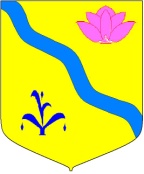    АДМИНИСТРАЦИЯ  КИРОВСКОГО  МУНИЦИПАЛЬНОГО  РАЙОНА ПОСТАНОВЛЕНИЕ
24.03.2023 г                                   п. Кировский                                               № 93О внесении изменений в постановление администрации Кировского муниципального района от 16.01.2013 года № 08 «Об образовании избирательных участков, участков референдума на территории Кировского муниципального района» (в редакции от 02.04.2018  № 86)Руководствуясь статьей 19 Федерального закона «Об основных гарантиях избирательных прав и права на участие в референдуме граждан Российской Федерации», статьей 16 Избирательного кодекса Приморского края, ст. 24 Устава Кировского муниципального района, принятого решением Думы Кировского муниципального района от 08.07.2005 г. № 126 (в редакции решения № 92-НПА от 22.11.2022 года), по согласованию с территориальной избирательной комиссией Кировского района, администрация Кировского муниципального районаПОСТАНОВЛЯЕТ:1. Внести следующие изменения в приложение к постановлению администрации Кировского муниципального района  от 16.01.2013 года № 08 «Об образовании избирательных участков, участков референдума на территории Кировского муниципального района» (в редакции от 02.04.2018  № 86):- слова «Избирательный участок № 1303 Границы избирательного участка: с. Руновка. Местонахождение избирательного участка и помещения для голосования: с.Руновка, ул. Кооперативная, д. 6 (здание школы)» заменить словами «Избирательный участок № 1303 Границы избирательного участка:    с. Афанасьевка, с. Руновка. Местонахождение избирательного участка и помещения для голосования: с.Руновка, ул. Кооперативная, д. 6 (здание школы)»;	- слова «Избирательный участок № 1304 Границы избирательного участка: с. Афанасьевка. Местонахождение избирательного участка и помещения для голосования: с. Афанасьевка, ул. Первомайская, д. 17 (здание клуба)» исключить;	- слова «Избирательный участок № 1324  Границы избирательного участка: с. Преображенка, с. Еленовка. Местонахождение избирательного участка и помещения для голосования: с.Преображенка, ул. Советская, д.12-а (здание клуба)» заменить словами ««Избирательный участок № 1324  Границы избирательного участка: с.Архангеловка, с. Еленовка, с. Подгорное,                          с. Преображенка. Местонахождение избирательного участка и помещения для голосования: с.Преображенка, ул. Советская, д.12-а (здание клуба)»;  - слова «Избирательный участок № 1325 Границы избирательного участка: с. Архангеловка, с.Подгорное. Местонахождение избирательного участка и помещения для голосования: с.Архангеловка, ул. Центральная,  д. 9 (здание клуба)» исключить.Опубликовать настоящее постановление в средствах массовой информации и разместить на официальном сайте администрации Кировского муниципального района в информационно - телекоммуникационной сети «Интернет». Направить копию настоящего постановления в территориальную избирательную комиссию Кировского района.             5. Контроль за исполнением настоящего постановления возложить на  руководителя аппарата  администрации Кировского муниципального района Тыщенко Л.А.Глава Кировского муниципального района – глава администрации Кировского муниципального района                                                                          И.И.Вотяков